August 15, 2017Dear xxx,MaineHealth and your doctors are committed to helping you get the most out of your healthcare.  We’re writing to let you know that a new benefit being offered by the Maine Department of Health and Human Services called the Limited Family Planning Benefit may cover the cost of the services you received at hospital/provider on date of service. This letter will tell you more about the benefit.  What is the MaineCare Limited Family Planning Benefit?The Limited Family Planning Benefit offers family planning and sexual health services for free. This program is not full MaineCare coverage and does not meet the Affordable Care Act requirement to have health insurance. It covers things like:Yearly health checkups for both men and womenAll types of birth control, including emergency contraceptionSterilizations for men and womenSexually Transmitted Infection (STI) testing and treatmentHuman Papilloma Virus (HPV) vaccinesOther reproductive health servicesIf you apply and are approved, MaineCare will pay for qualifying care you had on service date. MaineCare will also pay for any qualifying services that you have in the next year. What if I have Free Care?The MaineHealth Free Care Program is now requiring that you apply for this benefit so that your providers will be reimbursed for the cost of your services. If you apply for the Family Planning Benefit and are approved, you will continue to get Free Care. If you are unsure if you have Free Care, please see the photos on the back of this letter.How do I know if I qualify for the benefit? You can get this benefit if you: Have personal income of less than $496 a week or $2,151 a month or $25,808 per year. Income of other family members does not count. You live in Maine If you are a Legal Permanent Resident, you need to have had this status for at least 5 years in order to be eligible. If you have been granted Asylum, you are eligible without waiting 5 years. Please call the MaineHealth Access to Care Department at 662-7957 to apply for the MaineCare Limited Family Planning Benefit. We look forward to helping you with this exciting new benefit!Sincerely,Kathy PipkinCoverage CoordinatorMaineHealth-MedAccessIf you are unsure if you have FreeCare services through a MaineHealth organization (for example, Maine Medical Center, McGeachey Hall, Pen Bay Medical Center, etc.), please see the photos below. If you have a card that looks like this with your name on it, you have FreeCare and it is now required that you apply for the Limited Family PlanningBenefit. If you choose not to apply for the Limited Family Planning Benefit, any care that would be eligible had you applied will be your responsibility to pay as it will not be covered by FreeCare.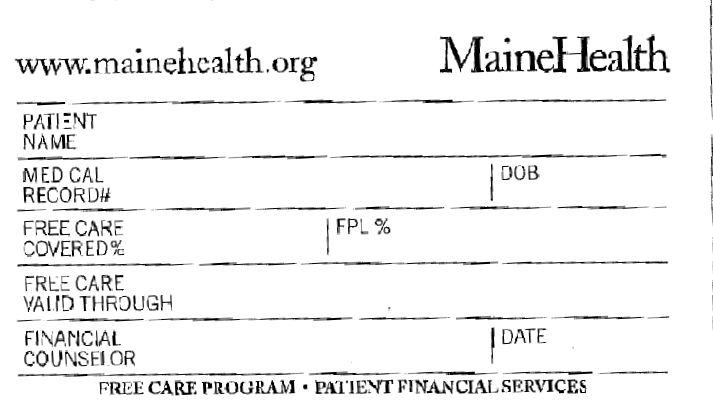 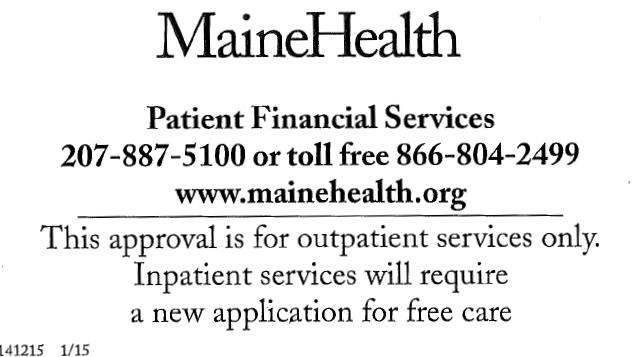 